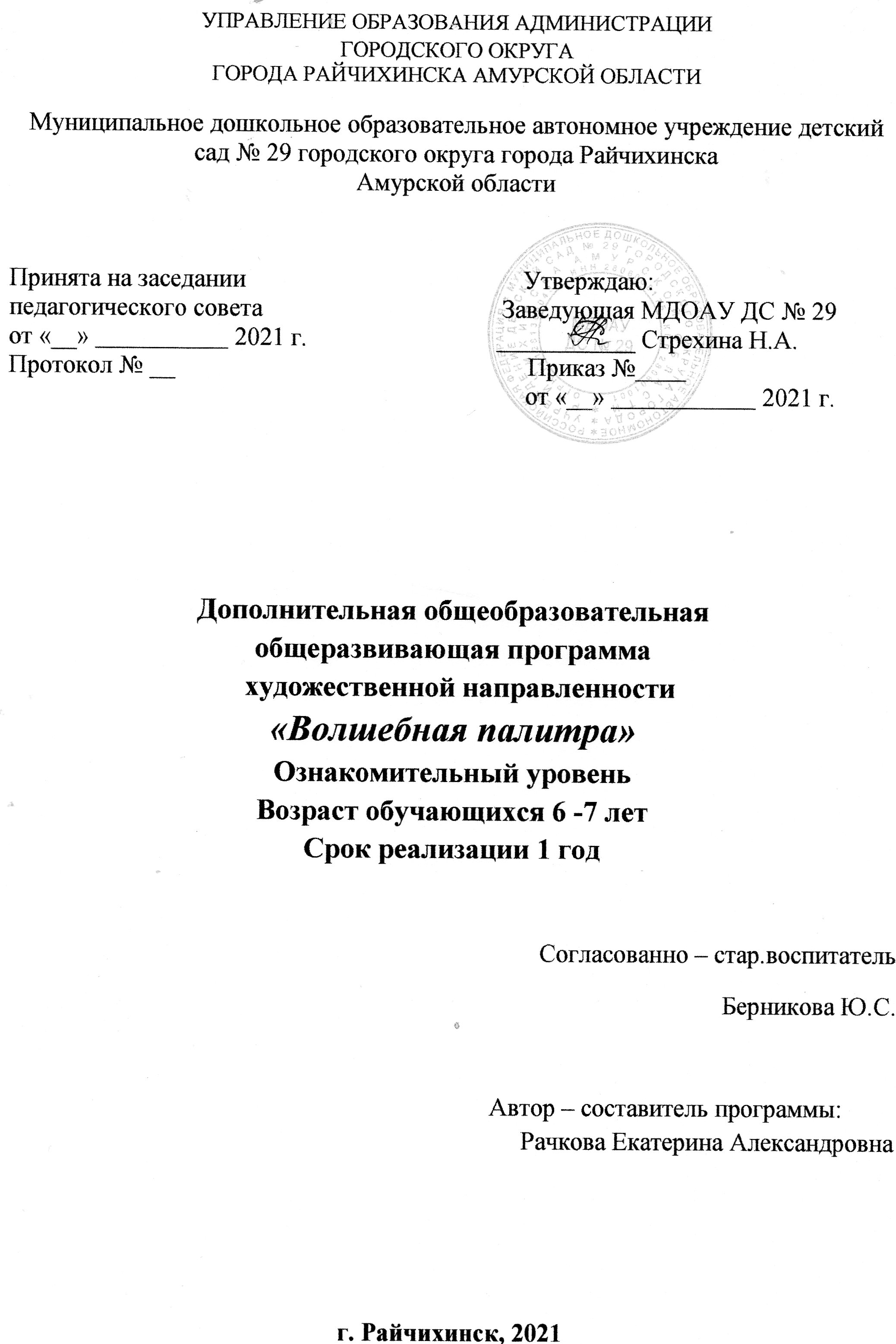 1. Комплекс основных характеристик программ.1.1. Пояснительная записка.Дошкольный возраст – период приобщения к миру общечеловеческих ценностей, время установления первых отношений с людьми. Для нормального развития детям необходимо творческое самовыражение. Творчество заложено в детях самой природой. Они любят сочинять, выдумывать, фантазировать, изображать, перевоплощать. Детское творчество само по себе не проявляется. Для этого необходимо внимание к  нему со стороны взрослых. Ребенок познает мир всеми органами чувств. Чем богаче, разнообразнее жизненные впечатления ребенка, тем ярче, необычнее  его ассоциации. Роль педагога – оказать всестороннюю помощь ребенку при решении стоящих перед ним творческих задач, побуждать к нестандартным решениям. Использование нетрадиционных техник на занятиях рисованием способствует повысить интерес к изобразительной деятельности, вызвать положительный эмоциональный отклик, развивать художественно – творческие способности ребенка.Чем же хороши нетрадиционные техники? Они не требуют высокоразвитых технических умений, дают возможность более «рельефно» продемонстрировать возможности некоторых изобразительных средств, что позволяет развивать умение видеть выразительность форм.Кроме того, особенности изобразительного материала «подсказывают» детям будущий образ, что важно на этапе становления замыслообразования.   Ценна также возможность интеграции разных видов изобразительной деятельности (рисование, лепки, аппликации); в процессе создания интересного образа, возможно сочетание изобразительных техник и материалов («рисование пластилином», коллаж, набрызг и др.). Данный вид деятельности позволяет сделать работы детей более интересными, выразительными, красочными, а так же развить детскую самостоятельность, мышление и зрительный генезис.Таким образом, обучение детей нетрадиционным способам рисования активизирует познавательный интерес, формирует эмоционально - положительное отношение к процессу художественной деятельности, способствует  эффективному развитию детского творчества.Направленность программы - художественная.Программа разработана на основе нормативных документов:   Федеральный Закон РФ от 29.12.2012 г. ЛЬ 273-ФЗ «Об образовании в Российской Федерации»; Приказ Министерства образования и науки Российской Федерации от 09.11.2018 г.  №  196  «Об утверждении Порядка  организации  и осуществления образовательной деятельности по дополнительным общеобразовательным программам»; Распоряжение Правительства Российской Федерации от 24 апреля 2015г. N 729-р, «Разработка предложений о сроках реализации дополнительных общеразвивающих программ»;4. Постановление Главного государственного санитарного врача от 28.09.2020 № 28 «Об утверждении санитарных правил СП 2.4.3648-20 «Санитарно-эпидемиологические требования к организациям воспитания и обучения, отдыха и оздоровления детей и молодежи»;5. Распоряжение Правительства Российской Федерации от 04.09.2014 № 1726-р «Об утверждении Концепции развития дополнительного образования детей»;6. Письмо Министерства просвещения Российской Федерации от 25 января 2021г. №ТВ-92/03 «О направлении рекомендаций» «Рекомендации по особенностям организации образовательного процесса во втором полугодии 2020/2021 учебного года в условиях профилактики и предотвращения распространения новой коронавирусной инфекции в организациях, реализующих основные и дополнительные общеобразовательные программы.7. Постановление Правительства Амурской области от 19.05. 2010 г. № 252 «Об организации и обеспечении отдыха и оздоровления детей и молодежи в Амурской области».Устав Муниципального дошкольного образовательного автономного учреждения  детского сада № 29 городского округа города Райчихинска Амурской области.Методические рекомендации по организации и реализации учебной работы по дополнительным общеобразовательным программам (Приказ ГАУ ДПО «АмИРО» от 15.08.20 №278). Актуальность программы обусловлена тем, что происходит сближение содержания программы с требованиями жизни. В настоящее время возникает необходимость в новых подходах к преподаванию эстетических искусств, способных решать современные задачи творческого восприятия и развития личности в целом. В системе эстетического, творческого воспитания подрастающего поколения особая роль принадлежит изобразительному искусству. Умение видеть и понимать красоту окружающего мира, способствует воспитанию культуры чувств, развитию художественно-эстетического вкуса, трудовой и творческой активности, воспитывает целеустремленность, усидчивость, чувство взаимопомощи, дает возможность творческой самореализации личности. Программа  направлена  на то, чтобы через искусство приобщить детей к творчеству. Дети знакомятся с разнообразием нетрадиционных способов рисования, их особенностями, многообразием материалов, используемых в рисовании, учатся на основе полученных знаний создавать свои рисунки. Таким образом, развивается творческая личность, способная применять свои знания и умения в различных ситуациях. Отличительные особенности и новизна программы «Волшебная палитра » по нетрадиционным техникам рисования является то, что она имеет инновационный характер. В системе работы используются нетрадиционные методы и способы развития детского художественного творчества. Используются самодельные инструменты, природные  и бросовые для нетрадиционного рисования. Нетрадиционное рисование доставляет детям множество положительных  эмоций, раскрывает возможность использования хорошо знакомых им бытовых предметов в  качестве оригинальных художественных материалов, удивляет своей непредсказуемостью.Адресат программы -  дети старшего дошкольного возраста от 6– до 7 лет. Старший дошкольный возраст - это период быстрого роста и физического развития организма ребенка.  Возраст 6 – 7 лет характеризуется как период существенных изменений в организме ребенка и является определенным этапом созревания организма. К 5 годам они обладают довольно большим запасом представлений об окружающем, которые получают благодаря своей активности, стремлению задавать вопросы и экспериментировать. Внимание детей становится более устойчивым и произвольным. Они могут заниматься не очень привлекательным, но нужным делом в течение 20-25 мин вместе со взрослым. Ребёнок этого возраста уже способен действовать по правилу, которое задаётся взрослым. В 6-7 лет ведущее значение приобретает наглядно-образное мышление, которое позволяет ребёнку решать более сложные задачи с использованием обобщённых наглядных средств (показ, выполнение задания по образцу воспитателя, схем, чертежей и пр.). Развивается прогностическая функция мышления, что позволяет ребёнку видеть перспективу событий, предвидеть близкие и отдалённые последствия собственных действий и поступков.Условия   набора   обучающихся:   принимаются   все   желающие.   Особенности комплектования учебных групп: воспитанники подготовительной   группы, являющиеся основным составом объединения.Состав группы - постоянный. Объем и срок освоения программы - 1 год обучения - 34 часа Режим занятий - 1 раз в неделю по 1 академическому  часу  (25 мин)Формы обучения - очно.Уровень программы: ознакомительный. Предполагает использование и реализацию общедоступных и универсальных форм организации материала, минимальную сложность предлагаемого для освоения содержания программы, развитие мотивации. Особенности    организации    образовательного    процесса    -    форма    реализации образовательной программы – традиционная.Организационные формы обучения:фронтальные - одновременная работа со всеми детьми;коллективные - организация проблемно - поискового или творческого взаимодействия между всеми детьми;индивидуально - фронтальные - чередование индивидуальных и фронтальных форм работы;коллективно - групповые - выполнение заданий малыми группами, последующая презентация результатов выполненных  заданий и их обобщение;в парах - организация работы по парам:индивидуальные - индивидуальное выполнение заданий, решение проблем.1.2.   Цель программы: Сформировать художественное мышление через различные способы рисования с использованием нетрадиционных техник.Задачи программы.       -        Познакомить детей с нетрадиционными способами рисования мятая бумага +аппликация, мятая бумага + рисование, ватные палочки (метод тычка), воско – графия, зональное заполнение, вилкой, пузыри, пухлые краски, кляксография, зональная штриховка, формировать интерес к изобразительной деятельности.- Развивать у детей художественный вкус, фантазию, изобразительность, пространственное воображение, творческое мышление, внимание, устойчивый интерес к художественной деятельности.- Формировать у детей умения и навыки, необходимые для создания творческих работ.- Воспитывать у детей аккуратность, трудолюбие и желание доводить начатое дело до конца. 1.3. Содержание программы. Учебный план. Содержание учебного плана. Знакомство с нетрадиционными техниками (1 ч.)Теория (1 ч.): Практика (1 ч.):  Путешествие в страну красокФормы контроля: начальная диагностика, опрос, выставка, Рисование мятой бумагой + рисование (1 ч.)Теория (1 ч.): Практика (1 ч.): Осеннее деревоФормы контроля: опрос, выставка.  Рисование мятой бумагой +аппликация (1 ч.)Теория (1 ч): Практика (1 ч.): Цветы в вазе Формы контроля: опрос, выставка, выставка, выставка.  Тык ватными палочками (5 ч.)Теория (1 ч).Практика (4 ч.): осенний пейзаж, путешествие в морские глубины, сердцеФормы контроля: выставка, выставка.Воско -графия (4 ч.)Теория (1 ч.): Практика (3 ч.): Подводный мир, космос, праздничный салют, северное сияниеФормы контроля: опрос, контрольное занятие.  Зональное заполнение (4 ч.) Теория (1 ч.): Практика (3 ч.): Цветные снежинки, елочная игрушка, разноцветный снеговик, цветная елочка Формы контроля: опрос, выставка, выставка, выставка, выставка, выставка.  Рисование вилкой (4 ч.) Теория (1 ч.): Практика (3 ч.): Елочка, панда, иголки для ежика, гномикФормы контроля: опрос, выставка, выставка, выставка,  Рисование пузырями (4 ч.) Теория (1 ч.):.Практика (3 ч.): Сказка мыльных пузырей, воздушные шары, бабочка, цветы для мамыФормы контроля: опрос, выставка, выставка, открытое занятие, 9. Рисование пухлыми красками (4 ч.)Теория (1 ч.):Практика (3 ч.): Арбуз, мороженное, воздушные шары, радугаФормы контроля: опрос, выставка, выставка, выставка,10. Кляксография (4 ч.)Теория (1 ч.):Практика (3 ч.): Необычные прически, идет дождь, весенняя полянка, цветыФормы контроля: опрос, выставка, выставка, выставка,11. Зональная штриховка (4 ч.)Теория (1 ч.):Практика (3 ч.): Зайчик, олень, цветная рыбка, бабочкаФормы контроля: опрос, выставка, выставка, контрольное занятие, итоговая диагностика1.4 Планируемые результаты:   Развитие интегративных качеств: сравнивают  предметы,  выделяя  их  особенности  в  художественно-изобразительных  целях; плавно  и  ритмично изображают формообразующие линии. Изображают предметы по памяти; используют цвет для  создания различных образов; создают композиции на листах бумаги разной формы; передают настроение в творческой работе; используют разные приёмы нетрадиционного рисования; развёрнуто комментируют свою творческую работу;2. Комплекс организационно – педагогических условий.2.1. Календарный учебный график.2.2. Условия реализации программы.Материально – техническое обеспечение – столы, стулья, мольберт, интерактивная доска, плакаты, образцы объектов труда, инструкционные картытруда.Информационное обеспечение – аудио-, видео-,  фото-, интернет – источники.Кадровое обеспечение – воспитатель первой квалификационной категории, имеющий педагогическое среднее профессиональное образование, обладающий большим практическим опытом, знаниями и выполняющий качественно и в полном объеме возложенные на него должностные обязанности.2.3. Форма аттестации – диагностика, опрос, выставка, контрольное занятие.  Формы предъявления и демонстрации образовательных результатов – диагностическая карта, открытое занятие, презентация результатов образования по программе для родителей.2.4. Оценочные материалы - при анализе уровня усвоения программного материала воспитанниками рекомендуется использовать диагностический инструментарий согласно целевым ориентирам, где усвоение программного материала и развитие других качеств ребенка определяю  по трем уровням:Высокий уровень освоения Программы – воспитанники демонстрируют высокую ответственность и заинтересованность в учебной и творческой деятельности, самостоятельно выполняют задания, отлично знают теоретические основы и великолепно владеют основными приемами нетрадиционного рисования (мятой бумагой, тык ватными палочками, воскография, зональное заполнение, рисование вилкой, пузырями, пухлыми красками, др). Обладают отлично развитыми    умениями следовать устным инструкциям, читать схему поделки, точно выполнять работу по заданному алгоритму. Понимают и правильно используют трудовые навыки, демонстрируют высокую динамику личностного и творческого развития, высокий уровень общей, нравственной культуры, культуры общения и поведения.Средний уровень освоения Программы - воспитанники демонстрируют ответственность и заинтересованность в учебной и творческой деятельности, но не регулярно выполняют самостоятельно задания, хорошо владеют теоретическими основами и основными приемами нетрадиционного рисования (мятой бумагой, тык ватными палочками, воскография, зональное заполнение, рисование вилкой, пузырями, пухлыми красками, др).  Не всегда следуют устным инструкциям. Понимают и правильно используют трудовые навыки, демонстрируют динамику личностного и творческого развития.  Низкий уровень освоения Программы – воспитанники демонстрируют низкую культуру поведения и низкий уровень общей культуры, не заинтересованы в образовательной деятельности, не выполняют задания для самостоятельной работы, плохо знают теорию и не владеют знаниями основных правил выполнения работ.2.5.	Методические материалыМетоды - игровые (игры, игровые упражнения, игровые приемы); словесные (беседа, объяснение, рассуждение, рассказ взрослого, чтение и обсуждение художественной литературы, пояснение); наглядные (наблюдение, рассматривание предметов, плакатов, зарисовок, картин, иллюстраций); практические (исследование). Технологии: здоровьесберегающие, игровые, личностно – ориентированные, информационно - коммуникативные,  интерактивные  (разбор ситуаций) и др.Формы организации занятия, беседы, игровые занятия, презентации, открытые занятия, решение проблемных ситуаций, чтение художественной литературы, просмотр мультфильмов.Дидактические материалы:  трафареты, шаблоны, гуаш, альбомные листы, ножницы, цветная бумага, бумага для штампа ватные палочки, простой карандаш, восковые мелки, акварельные краски, салфетки, баночки с водой, кисточки, одноразовые тарелки, ложки, стаканы и вилки, клей карандаш и ПВА, трубочки для коктейля. фломастеры жидкое мыло пена для бритья, краски акварельныеАлгоритм учебного занятия: Организационный момент – игровой мотив деятельности.Определение проблемы, формулировка темы. Показ выполнения работы педагогом.Физминутка.Самостоятельная работа (под контролем педагога). Анализ работ (выставка).Подведение итогов (результаты решения проблемы).Список литературы для педагога. Общеобразовательная программа дошкольного образования « Детство» Т.И. Бабаева, З. А. Михайлова, А.Г. Гогоберидзе.Р.Г. Казакова « Рисование с детьми дошкольного возраста». Нетрадиционные техники.К. К. Утробина, Г.Ф. Утробин «Увлекательное рисование методом тычка с детьми» 3-7лет.И.А. Лыкова, В. А. Шипунова «Загадки божьей коровки» интеграция познавательного и художественного развитияЛебедева Е.Н. Использование нетрадиционных техник [Электронный ресурс]: http://www.pedlib.ru/Books/6/0297/6_0297-32.shtml                                 Список литературы для родителей.Салмина Н.Г., ГлебоваА.О. Учимся рисовать: Клетки, точки и штрихи: Рабочая тетрадь для детей старшего дошкольного возраста. М.: Вентана – Граф, 2007. – 96 с.: ил. – ( Предшкольная пора). Швайко Г.С. Занятия по изобразительной деятельности в детском саду: Подготовительная к школе группа: Программа, конспекты: пособие для педагогов дошк. Учереждений. – М.: Гуманитар. Изд. Центр. ВЛАДОС 2003. – 176с.Чумичева Р. М. Дошкольникам о живописи: Кн. Для воспитателя дет. сада. – М.: Просвещение, 1992. – 126 с., 16 л. ил.Ашиков В. И., Ашикова С. Г. Демонстрационные материалы для детей старшего дошкольного возраста. М., 1998.Показатели усвоение программы согласно целевым ориентирам:Владение способами нетрадиционного рисования:а) Мятая бумага +аппликацияб) Ватные палочки (метод тычка)в) Воско – графияг) Зональное заполнениед) Вилкойе) Пузыриж) Пухлые краскиз) Кляксографияи) Зональная штриховкаУмение смешивать краскиНаличие элементарных композиционных уменийУмение использовать изобразительный материалИнтерес к изобразительной деятельностиТаблица результатов обучения (согласно целевым ориентирам).+ высокий уровень* средний уровень– низкий    уровень №Наименование разделов и темКоличество часовКоличество часовКоличество часовФормы аттестации/контроляВсегочасовТеорияПрак-тика1.Знакомство с нетрадиционными техниками1111. «Путешествие в страну красок»11 1  Начальная диагностика выставка   2.Рисование мятой бумагой + рисование11  12.2.1. «Осеннее дерево». 11      1опросвыставка3.Рисование мятой бумагой +аппликация1 113.Цветы в вазе1  1 1опросвыставка4. Тык ватными палочками5144. 4.1. Осенний пейзаж4.2. Путешествие в морские глубины4.3. Сердце221121опросвыставка выставка 5.Воско -графия4135.5.1. Подводный мир5.2. Космос5.3 Праздничный салют5.4 Северное сияние11111111опросвыставкавыставка выставка  6.Зональное заполнение413  6.6.1. Цветные снежинки6.2. Елочная игрушка6.3. Разноцветный снеговик6.4. Цветная елочка11111111опросвыставкавыставкавыставка7.Рисование вилкой4137.7.1. Елочка7.2. Панда 7.3. Иголки для ежика7.4. Гномик11111111опросвыставкавыставкавыставка8.Рисование пузырями4138.8.1. Сказка мыльных пузырей8.2. Воздушные шары8.3. Бабочка8.4. Цветы для мамы11111111опросвыставкавыставка открытое занятие9.Рисование пухлыми красками4139.9.1 Арбуз9.2 Мороженное9.3 Воздушные шары9.4 Радуга11111111опросвыставкавыставкавыставка 10.Кляксография41310.10.1  Необычные прически10.2 Идет дождь10.3  Весенняя полянка10.4  Цветы11111111опросвыставкавыставкавыставка11.Зональная штриховка41311.11.1 Зайчик11.2 Олень11.3 Цветная рыбка 11.4 Бабочка1111111опросвыставкавыставка контрольное занятиеитоговая диагностика№Месяц Чис-лоВремя прове-дения заня-тияФорма занятияКол-вочасовТема занятияМесто прове-денияФорма конт-роля1Сентябрь617.00-17.25 Беседа презентация1Знакомство с нетрадиционными техниками«Путешествие в страну красок»  Группаначаль-ная диаг-ностика2Сентябрь1417.00-17.25Беседа Игровое занятие1Рисование мятой бумагой + рисование«Осеннее дерево»Группаопросвыстав-ка3Сентябрь2017.00-17.25БеседаИгровое занятие1Рисование мятой бумагой +аппликация«Цветы в вазе»Группавыстав-ка4Сентябрь2817.00-17.25 Беседа.1Тык ватными палочками«Осенний пейзаж»Группа опрос5Октябрь417.00-17.25Игровое занятие1«Осенний пейзаж»Группавыстав-ка6Октябрь1217.00-17.25Игровое занятие1«Путешествие в морские глубины»Группавыстав-ка7Октябрь1817.00-17.25Игровое занятие1«Путешествие в морские глубины»Группавыстав-ка8Октябрь2517.00-17.25Игровое занятие1«Сердце»Группа выстав-ка9Ноябрь217.00-17.25Беседа1Воско –графия«Подводный мир»Группаопрос 10Ноябрь817.00-17.25Игровое занятие1«Космос»Группавыстав-ка11Ноябрь1617.00-17.25Игровое занятие1«Праздничный салют»Группавыстав-ка12Ноябрь 2217.00-17.25Игровое занятие1«Северное сияние»Группавыстав-ка13Ноябрь 3017.00-17.25Беседа1Зональное заполнение«Цветные снежинки»Группаопрос14Декабрь617.00-17.25Игровое занятие1«Елочная игрушка»Группа выстав-ка15Декабрь1417.00-17.25Игровое занятие1«Разноцветный снеговик»Группавыстав-ка16Декабрь 2017.00-17.25Игровое занятие1«Цветная елочка»Группавыстав-ка17Декабрь 2817.00-17.25Беседа 1Рисование вилкой «Елочка»Группаопрос 18Январь1117.00-17.25Игровое занятие1«Панда»Группавыстав-ка19Январь  1717.00-17.25Игровое занятие1«Иголки для ежика»Группавыстав-ка20Январь 2517.00-17.25Игровое занятие1«Гномик»Группавыстав-ка21Январь 3117.00-17.25Беседа Игровое занятие1Рисование пузырями«Сказка мыльных пузырей»Группаопрос22Февраль817.00-17.25Игровое занятие1«Воздушные шары»Группавыстав-ка23Февраль 1417.00-17.25Игровое занятие1«Бабочка»Группавыстав-ка24Февраль 2217.00-17.25Открытое занятие1«Цветы для мамы»Группавыстав-ка25Февраль 2817.00-17.25Беседа 1Рисование пухлыми красками«Арбуз»Группаопрос26Март 1417.00-17.25Игровое занятие1«Мороженное»Группавыстав-ка27Март 2217.00-17.25Игровое занятие1«Воздушные шары»Группавыстав-ка28Март 2817.00-17.25Игровое занятие1«Радуга»Группавыстав-ка29Апрель417.00-17.25Беседа 1Кляксография «Необычные прически»Группаопрос30Апрель1217.00-17.25 Игровое занятие 1 «Идет дождь»Группавыстав-ка31Апрель 1817.00-17.25 Игровое занятие 1«Весенняя полянка»Группавыстав-ка32Апрель  2617.00-17.25 Игровое занятие1«Цветы»Группанаблю-дение33Май 417.00-17.25Беседа 1Зональная штриховка«Зайчик»Группа34Май1117.00-17.25Игровое занятие1«Олень»Группа35Май1617.00-17.25Игровое занятие1«Цветная рыбка»Группакон-троль-ное занятие36Май2417.00-17.25Открытоезанятие1«Бабочка»Группаитого-вая диагностикаМесяцТемаЦельПредварительная работаФормы работысентябрь1.«Путешествие в страну красок»2.«Осеннее дерево»«Цветы в вазе»4.« Осенний пейзаж» (занятие №1)Познакомить детей с нетрадиционными способами рисования Развитие творческого мышления и воображения при создании рисунка нетрадиционным методом.  Знакомство с различными художественными материалами, приемами работы с ними. Развивать умения поддерживать беседу.Познакомить детей с нетрадиционным способом рисования мятая бумага. Закрепить  умение рисовать осеннее дерево, передавая его характерные особенности: ствол (красками), крону (мятая бумага). Воспитывать самостоятельность, аккуратность, умение доводить начатое до конца.Продолжить знакомить детей с нетрадиционным приемом изображения штампом из мятой бумаги.  Закреплять умение обводить предмет по образцу и вырезывать по контуру. Знакомить детей с жанрами живописи (натюрморт, приобщать детей к искусству. закреплять приемы аккуратного рисованияВоспитывать усидчивость, интерес к  рисованию нетрадиционными приемамиПознакомить детей с новой нетрадиционной техникой рисования тык ватными палочками учить детей умению отражать в рисунке признаки осени Воспитывать усидчивость, интерес к  рисованию нетрадиционным способомСоздание презентацииИзготовление шаблона дерева Изготовление шаблона вазы.Изготовление шаблонов деревьевБеседа о нетрадиционных техниках рисования; просмотр презентации, рассматривание готовых работ.Загадывание загадок о временах года.Рассматривание осенних деревьев, чтение стихотворения «Осень»Рассматривание картин с изображение цветовРассматривание репродукции картины Левитана И.И. «Золотая осень».октябрь 1 Осенний пейзаж (занятие №2)Путешествие в морские глубины (занятие №1)Путешествие в морские глубины (занятие №2)Сердце ко Дню материПобуждать детей передавать особенности осенних деревьев, добиваясь выразительности с помощью цвета; воспитывать эмоциональную отзывчивость на красоту осени.Расширить и закрепить знания детей о данной изобразительной технике. Развивать чувство формы, цвета, композиции. Побуждать детей вносить в работу дополнения. Воспитывать аккуратность, эстетический вкусСовершенствовать навыки нетрадиционной техники рисования с использованием  ватных палочек- методом тычка. Учить создавать красочную композицию. Формировать умение самостоятельно подбирать цветовую гамму красок по предложенному цвету. Развивать цветовое восприятиеРазвитие художественно-творческих способностей детей средствами нетрадиционного рисования. Продолжить учить детей обводить шаблон и вырезывать, Заполнять зоны разноцветными отпечатками ватной палочкой. Развивать мелкую моторику, чувство цвета Воспитывать аккуратность, эстетический вкус. Изготовление шаблонаИзготовление шаблона рыб и водорослейИзготовление основы Изготовление шаблонаБеседа о красках осеннего лесаЗагадывание загадокЗаучивание импровизации «Море»Игра «Признание в любви»ноябрь«Подводный мир» «Космос»«Праздничный салют» «Северное сияние» «Цветные снежинки»Совершенствовать умения детей рисовать в нетрадиционной технике (восковые мелки + акварель), создавать композицию заданной тематики.Систематизировать и расширять знания детей об обитателях подводного мира (морская звезда, осьминог, медуза). Воспитывать аккуратность, эстетический вкусПобуждать детей к созданию  космического пейзажа, используя  нетрадиционную технику рисования (восковые мелки + акварель),Развивать воображение и фантазию детей при создании картины, Воспитывать интерес к творчеству.Формировать умение передавать впечатления о праздничном салюте.Рисовать различные виды салюта восковыми карандашами в виде распустившихся шаров в черном небе. Закреплять умение заполнять весь лист изображением. Придумывать свой салют.Закрашивать акварелью, без просветов чёрный фон ночного неба большими, широкими движениями, используя кисть Развивать творческое воображение, фантазию.Воспитывать аккуратность, зрительную память и зрительное вниманиеУчить создавать изображение северного сияния нетрадиционным способом воско – графия. Продолжить учить детей обводить шаблон и вырезывать, Развивать творческое воображение, фантазию. Воспитывать аккуратностьПознакомить детей с нетрадиционным методом рисования зональное заполнение  продолжить учить обводить трафарет и заполнять всю зону, не оставляя пустых мест и не вылезая за карандашную границу развивать внимательность, мелкую моторику рук, чувство цветаИзготовление шаблона для создания композиции,Изготовление шаблона для создания композицииИзготовление шаблона для создания композицииИзготовление шаблона для создания композицииИзготовление шаблона для создания композицииПросмотр презентации подводный мирЗагадывание загадокБеседа о праздникахЗагадывание загадок о животных севераПросмотр презентации «Как появляются снежинки?»декабрь«Елочная игрушка»«Разноцветный снеговик» «Цветная елочка»«Елочка»Формировать интерес к рисованию нетрадиционным способом. Развивать мелкую моторику. Воспитывать аккуратность в работе. Развивать внимательность, мелкую моторику рук, чувство цветаСовершенствовать умение детей рисовать нетрадиционным способом зональное заполнение, упражнять детей обводить шаблон и вырезывать.  Закреплять умение правильно пользоваться гуашевыми красками, и ватными палочками, работать аккуратно. развивать внимательность, мелкую моторику рук, чувство цветаУпражнять в нанесении рисунка равномерно по всей елочке формировать цветовосприятие, внимание.Продолжить обучать умению рисовать  нетрадиционной техникой  зональное заполнение развивать внимательность, мелкую моторику рук, чувство цветаПознакомить детей с нетрадиционным методом рисования –  вилкой,  точно передавая форму и колорит цветов;  Развивать мелкую моторику, чувство цвета Воспитывать аккуратность, эстетический вкус.Изготовление шаблона для создания композицииИзготовление шаблона для создания композицииИзготовление шаблона для создания композицииИзготовление основы для композицииПросмотр видео «Как изготавливают елочные игрушки»Чтение стихотворения Е. Трутневой.Что такое за окном?Исполнение песен о новогодней ёлочке.Чтение стихотворения «Елка наряжается»январь«Панда»«Иголки для ежика» «Гномик»«Сказка мыльных пузырей»Продолжить  знакомить с нетрадиционной техникой рисования - пластиковыми вилками. Упражнять в вырезывании не достающие деталь из цветной бумаге.  Развивать цветовосприятие, чувство композиции, воображениеСовершенствовать  у  детей  технику рисования вилкой; Формировать умение передавать в рисунке образ ежа;  Развивать творческие способности детей. Воспитывать желание рассказывать о своих рисункахФормировать умение рисовать пластиковой вилкой и вырезывать не достающие детали из бумаги.  Развивать творческое мышление при создании рисунка нетрадиционным методом.  Воспитывать аккуратность, самостоятельность, внимательность при работе с гуашью и вилкойПознакомить детей с нетрадиционной техникой рисования мыльными пузырями. Учить рисовать мыльными пузырями, перекладывать пузырь с помощью ложечки на альбомный лист. Тренировать дыхание: способствовать развитию более глубокого вдоха и более длительного выдоха. Развивать воображение, фантазию.Изготовление шаблона для композицииИзготовление шаблона для композицииИзготовление шаблона для композицииИзготовление основы для композицииПросмотр видеоЗагадывание загадкиРассматривание иллюстраций о гномахПоказ сказкифевраль«Воздушные шары» «Бабочка» «Цветы для мамы» «Арбуз»Упражнять в использовании нетрадиционного приема изображения  мыльными пузырями 
Развивать  наблюдательность, дыхательный аппарат ребенка, мелкую моторику и  координацию движения рук.   Воспитывать аккуратностьРасширять представления детей об изобразительной технике, Способствовать развитию творчества, воображения, фантазии, стойкий интерес к изобразительной деятельности. Воспитывать аккуратность, эстетический вкус.Способствовать развитию творческих способностей, интересу к изобразительному творчеству. Формировать эстетическое представление о том, как изображать цветы с помощью мыльных пузырей, ватных палочек. Развивать интерес к процессу, творчество, фантазию, чувство гармонии, глазомер. Воспитывать аккуратность.Познакомить детей с новой нетрадиционной техникой рисования. Учить детей смешивать краски с пеной и клеем и  передавать объемное изображение ломтика арбуза - зеленую кожуру и розовую мякоть с помощью нетрадиционных техник рисования. Воспитывать аккуратность, самостоятельность, внимательность при работе с пухлыми красками.Изготовление шаблона для создания композицииИзготовление основы для создания композицииИзготовление шаблона для создания композицииИзготовление шаблона для композицииСлушание песенке «Воздушные шары»Презентация «Бабочки»Беседа о мамахПальчиковая гимнастика «Базар»Рассматривание открытокмарт«Мороженное» «Воздушные шары» «Радуга» Способствовать развитию творчества, воображения, фантазии. Совершенствовать навыки работы с нетрадиционной техникой рисования пеной. Учить последовательности работы с пеной (подготовка массы с использованием пены и клея, рисование готовой массой); Развивать у детей творческую фантазию, воображение, эстетический вкус;Совершенствовать умения детей рисовать в нетрадиционной технике – пухлые краски. Расширять представления детей об изобразительной технике,  Воспитывать аккуратность, самостоятельность, внимательность при работе с гуашью и клеем и пенойРазвитие творческих способностей детей через нетрадиционный метод рисования.Воспитывать у детей эстетическое восприятие;воспитывать устойчивый интерес к изобразительной деятельности. Побуждать детей передавать в рисунке красоту и яркость. Развивать творчество, воображениеИзготовление шаблона для создания композицииИзготовление шаблона с нарисованным ниточками  Изготовление шаблона  Изготовление красокБеседа о мороженномБеседа о праздникеЗагадывание загадок о спектреапрель«Необычные прическа» «Идет дождь» «Весенняя полянка» «Цветы»Познакомить детей с нетрадиционной техникой рисования – кляксография;Научить практическим умениям в области изобразительной деятельности с использованием нетрадиционного способа изображения: выдувание трубочкой. Воспитывать аккуратность, самостоятельность,Продолжать знакомить детей с нетрадиционной техникой рисования «Кляксография». Показать новые способы получения абстрактных изображений (клякс). Развивать познавательную активность, творческое воображение, фантазию, мышление, цветовосприятие, чувство композицииСовершенствовать технику рисования акварельными красками, выдувание трубочкой используя при этом смешивание красок.Развитие у детей  любознательность воображения посредством нетрадиционной техники рисования- кляксография. Воспитывать  аккуратность, самостоятельность,Развивать интерес дошкольников к изобразительному творчеству «Кляксография» показать её выразительные возможности.Способствовать умению дорисовывать детали. Создать условия для развития образного мышления, воображения, фантазию и интерес к творческой деятельности. Вызвать интерес к природе, бережное к ней отношение.Изготовление шаблона для композицииИзготовление шаблона для композицииИзготовление основы для композицииИзготовление основы для композицииБеседа о профессииБеседа о погодеПросмотр презентации о весенних цветахПросмотр презентации о цветахмай«Зайчик» «Олень» «Цветная рыбка» «Бабочка» Познакомить с нетрадиционной техникой зональная штриховка и правилами изображения штрихом. Формирование наносить линии в одном направлении, соблюдая основы правилРазвивать моторные навыки,инициативу и самостоятельность ребёнка;Развивать умение зональной штриховки  цветными карандашами, освоение цвета, эстетические способности, умение детей наносить длинные и короткие штрихи в одном и разных направлениях;обучение ритмичному нанесению штриховки, отработка лёгкости движения и свободного перемещения руки по всему листу.Совершенствовать умение детей нетрадиционной технике рисования зональная штриховка. Закрепить  прием рисования зональной штриховки цветными карандашами. Развивать творческую индивидуальность, мелкую моторику рук.  Способствовать развитию детского творчества.  Воспитывать, любовь к природе через изобразительное искусство.Совершенствовать графические умения и навыки при письме через штриховку в разных направлениях. Развивать моторные навыки,инициативу и самостоятельность ребёнка; Изготовление шаблона для композицииИзготовление шаблона для композицииИзготовление шаблона для композицииИзготовление шаблона для создания композицииРассматривание различных видов штриховкиРассказ о оленяхЧтение стихотворения «В мире много рыбок есть»Заучивание физминутки «Гусеница»№Фамилия, имя ребенка1 а1 аббввггддеежжззииитогитогНачало, конец учебного годанкнкнкнкнкнкнкнкнкнк1234567891011121314